МУНИЦИПАЛЬНОЕ БЮДЖЕТНОЕ ОБЩЕОБРАЗОВАТЕЛЬНОЕ УЧРЕЖДЕНИЕ«ТОГУРСКАЯ СРЕДНЯЯ ОБЩЕОБРАЗОВАТЕЛЬНАЯ ШКОЛА ИМЕНИ ГЕРОЯ РОССИИ СЕРГЕЯ ВЛАДИМИРОВИЧА МАСЛОВА»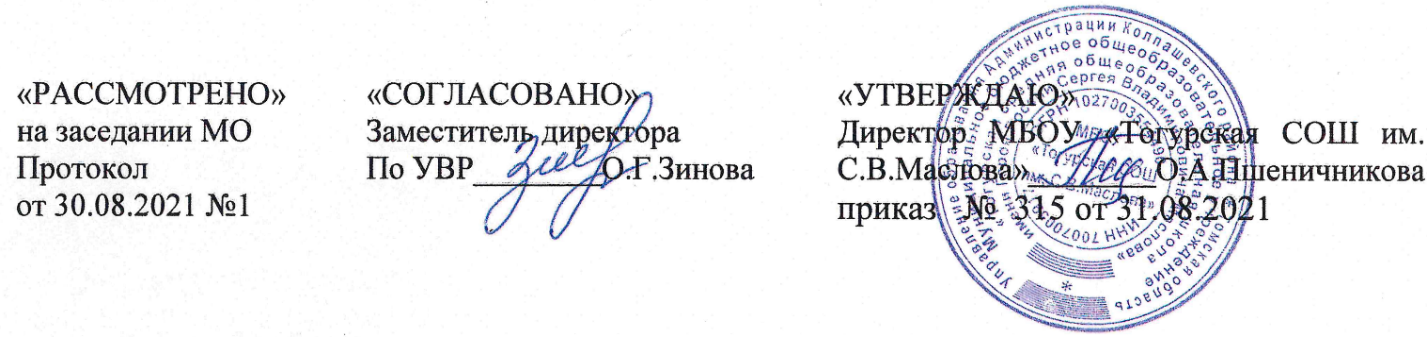 АДАПТИРОВАННАЯ РАБОЧАЯ ПРОГРАММАпо учебному предмету «Информатика»для обучающихся  с  умственной отсталостью (интеллектуальными нарушениями)(вариант_1)Срок реализации: 2 годаСоставитель: Трифонова Ольга ЮрьевнаУчитель высшей квалификационной категории,с. Тогур2021 годАннотация к рабочей программеПояснительная запискаРабочая учебная программа по Информатике основного общего образования   составлена на основании: Письма  Министерства образования и науки РФ "О рабочих программах учебных предметов" от 20.10.2015 № 08-1786;Федеральный закон «Об образовании в Российской Федерации» от 29.12.2012 № 273-ФЗ (редакция от 02.06.2016, с изменениями и дополнениями, вступившими в силу с01.07.2016).Приказ Министерства образования и науки Российской Федерации  от  17  мая  2012  № 413 "Об утверждении федерального государственного образовательного стандарта среднего общего образования" (с изменениями идополнениями).Приказ Министерства образования и науки Российской Федерации от 30.08.2013 №1015 «Об утверждении Порядка организации и осуществления  образовательной  деятельности  по основным общеобразовательным программам - образовательным программам начального общего, основного общего и среднего общего образования»  (зарегистрировано  в  Минюсте  России  01.10.2013 №50067).Приказ Министерства образования и науки Российской Федерации от 09.01.2014 № 2 "Об утверждении Порядка применения организациями,  осуществляющими  образовательную деятельность, электронного обучения, дистанционньІхобразовательных технологий при реализации образовательных программ" (Зарегистрировано в Минюсте России 04.04.2014 №31823).Постановление Главного государственного санитарного врача Российской Федерации от 29.12.2010 № 189 «Об утверждении СанПиН 2.4.2.2821-10 ”Санитарно-эпидемиологические требования к условиям и организации обучения в общеобразовательных учреждениях».Постановление Главного государственного санитарного врача Российской Федерации от 29.12.2010 №189 (ред. от 24.11.2015) «Об утверждении СанПиН 2.4.2.2821—10 «Санитарно-эпидемиологические требования к условиям и организации обучения в общеобразовательных учреждениях».Постановление Главного государственного санитарного врача Российской Федерации от 24.11.2015 № 81 «О внесении изменений № 3 в СанПиН 2.4.2.2821—10 «Санитарно-эпидемиологические требования к условиям и организации обучения, содержания в общеобразовательныхорганизациях».Письмо Министерства образования и науки Российской Федерации от 24.11.2011 №МД— 1552/03 «Об оснащении общеобразовательных учреждений учебным и учебно-лабораторным оборудованием».Распоряжение Департамента общего образования Томской области от 28.09.2018 №832—p. «Об утверждении  Концепции  развития  физико-математического  и  естественнонаучного образования Томской области в системе общего образования на 2019 -2025годы»Распоряжение Департамента общего образования Томской области от 06.05.2019r. №392-P. «Об утверждении регионального Плана мероприятий по реализации Концепции развития физико- математическогои естественнонаучного образования Томской области  в  системе  общего образования на 2019 -2025годы»ООП ООО МБОУ «Тогурская СОШ им. С.В.Маслова»;Устава  МБОУ «Тогурская СОШ им. С.В.Маслова».Программа является ключевым компонентом учебно-методического комплекта по информатике для основной школы (авторы JI.JI. Босова, А. Ю. Босова; издательство «БИНОМ. Лаборатория знаний»)А также в соответствии с требованиями к результатам освоения основной образовательной программы (личностным, метапредметным, предметным); основными подходами к развитию и формированию универсальных учебных действий (УУД) для основного общего образования. В ней соблюдается преемственность с Федеральным государственным образовательным стандартом начального общего образования; учитываются возрастные и психологические особенности школьников, обучающихся на ступени основного общего образования, учитываются межпредметные связи.В программе предложен авторский подход в части структурирования учебного материала, определения последовательности его изучения, путей формирования системы знаний, умений и способов деятельности, развития, воспитания и социализации учащихся. Программа является ключевым компонентом учебно-методического комплекта по информатике для основной школы (авторы JI.JI.Босова, А. Ю. Босова; издательство «БИНОМ. Лаборатория знаний»)Состав учебно-методического комплекта по информатике и ИКТ 
для V-VII классовБосова Л.Л. Информатика: Учебник для 5 класса. – М.: БИНОМ. Лаборатория знаний, 2013.Босова Л.Л. Информатика: Учебник для 6 класса. – М.: БИНОМ. Лаборатория знаний, 2013.Босова Л.Л. Информатика: рабочая тетрадь для 5 класса. – М.: БИНОМ. Лаборатория знаний, 2013.Босова Л.Л. Информатика: рабочая тетрадь для 6 класса. – М.: БИНОМ. Лаборатория знаний, 2013.В состав учебно-методического комплекта по информатике для основной школы JI. JI.Босовой, А. Ю. Босовой входят:авторская программа;учебники для 5, 6 классов;рабочие тетради для 5, 6 классов;электронные приложения к каждому учебнику;методические пособия для учителя;сайт методической поддержки УМК.Рабочая программа по Информатики и ИКТ  содержит следующие разделы: − Пояснительная записка. − Планируемые результаты освоения учебного предмета, курса. − Содержание учебного предмета, курса. − Тематическое планирование с указанием количества часов, отводимых на освоение каждой темы. − Приложение ( календарно тематическое планирование по классам на учебный год).Сроки реализации программы. Место предмета «Информатика» в учебном плане МБОУ " Тогурская СОШ им. С.В.Маслова"Данная программа рассчитана на 68 ч, предусмотренных в Федеральном базисном (образовательном) учебном плане для образовательных учреждений Российской Федерации. Согласно Базисному учебному плану «Информатика», направленные на обеспечение всеобщей компьютерной грамотности. Программа рассчитана на 2-летние обучение в школе. Начиная с 5 класса и оканчивая в 6 классе. Предмет информатика 5-6 класса входит в компонент образовательного учреждения. Данный курс обеспечивает непрерывность изучения предмета Информатика в среднем звене. Согласно Учебному плану и календарному учебному графику МБОУ «Тогурская СОШ им. С.В.Маслова» на изучение Информатики  отводится 68 часов. В учебном плане основной школы информатика для детей с умственной отсталостью представлена как расширенный курс в 5-6 классах (5, 6 классы по  1 часа в неделю).Данный курс проводится в урочное время , стоит в школьном расписании как урок .Вклад учебного предмета в достижение целей основного общего образованияМетодологической основой федеральных государственных образовательных стандартов является системно-деятельностный подход, в рамках которого реализуются современные стратегии обучения, предполагающие использование информационных и коммуникационных технологий (ИКТ) в процессе изучения всех предметов, во внеурочной и внешкольной деятельности на протяжении всего периода обучения в школе.Организация учебно-воспитательного процесса в современной информационно-образовательной среде является необходимым условием формирования информационной культуры современного школьника, достижения им ряда образовательных результатов, прямо связанных с необходимостью использования информационных и коммуникационных технологий.Средства ИКТ не только обеспечивают образование с использованием той же технологии, которую учащиеся применяют для связи и развлечений вне школы (что важно само по себе с точки зрения социализации учащихся в современном информационном обществе), но и создают условия для индивидуализации учебного процесса, повышения его эффективности и результативности. На протяжении всего периода существования школьного курса информатики преподавание этого предмета было тесно связано с информатизацией школьного образования: именно в рамках курса информатики школьники знакомились с теоретическими основами информационных технологий, овладевали практическими навыками использования средств ИКТ, которые потенциально могли применять при изучении других школьных предметов и в повседневной жизни.Адресность (специфика класса)Адаптированная рабочая программа «Информатика» разработана с учетом общих образовательных потребностей обучающихся с задержкой психического развития (умственной отсталостью). Обучающиеся ОВЗ (УО) — это дети, имеющее недостатки в психологическом развитии, подтвержденные ПМПК и препятствующие получению образования без создания специальных условий. Категория обучающихся ОВЗ с УО –неоднородная по составу группа школьников. К категории обучающихся с умственной отсталостью относятся обучающиеся, испытывающие в силу различных биологических и социальных причин стойкие затруднения в усвоении образовательных программ при отсутствии выраженных нарушений интеллекта. При умственной отсталости формирование предметных знаний, умений, навыков затруднено в результате: 1. низкой работоспособности в сочетании с пониженной познавательной активностью, это приводит к тому, что получаемые знания, недостаточно закреплены, не связаны в системы, очень быстро теряются; 2. крайне медленного формирования навыков. Для их закрепления требуется многократные упражнения, указания, напоминания; 3. слабо усвоенных разделов программы, которые требуют значительной умственной активности (установление различных зависимостей); 4. механического запоминания отдельных правил, положений, законов, которые не применяются в самостоятельной работе, не связываются с последующим материалом, недостаточно закрепляются; 5. отсутствия владения умственными действиями и операциями: обобщением, отвлечением, сравнением, в процессе усвоения знаний недостаточно опираются на имеющийся жизненный опыт, затрудняются обобщить ранее сформированные представления; 6. допущенных недочетов при выполнении письменных работ (пропуск последовательности действий, пропуск звеньев заданий, бесчисленные исправления, большое количество неисправленных ошибок); 7. небрежного оформления работы, не соответствующего требованиям. Основу для содержания адаптированной рабочей программы «Информатика и ИКТ» составляют психолого-дидактические принципы коррекционно-развивающего обучения, а именно:  введение в содержание обучения предмету дополнительных тем, которые предусматривают восполнение пробелов предшествующего развития, формирование готовности к восприятию наиболее сложного программного материала;  использование методов и приемов обучения с ориентацией на «зону ближайшего развития» обучающегося, создание оптимальных условий для реализации его потенциальных возможностей;  осуществление коррекционной направленности учебно-воспитательного процесса, обеспечивающего решение задач общего развития, воспитания и коррекции познавательной деятельности и речи обучающегося, преодоление индивидуальных недостатков развития;  определение оптимального содержания учебного материала и его отбор в соответствии с поставленными задачами. Адаптированная рабочая программа «Информатика» включает в себя цели и задачи коррекционной работы: 1. Совершенствование движений и сенсомоторного развития:  развитие артикуляционной моторики;  развитие навыков каллиграфии.2. Коррекция отдельных сторон психической деятельности:  развитие зрительного восприятия и узнавания;  развитие зрительной памяти и внимания;  развитие пространственных представлений и ориентации;  развитие слухового внимания и памяти.3. Развитие основных мыслительных операций:  формирование навыков соотносительного анализа;  развитие навыков группировки и классификации (на базе овладения основными родовыми понятиями);  формирование умения работать по словесной и письменной инструкции, алгоритму;  формирование умения планировать свою деятельность;  развитие комбинаторных способностей. 4. Развитие различных видов мышления:  развитие наглядно-образного мышления;  развитие словесно-логического мышления (умение видеть и устанавливать  логические связи между предметами, явлениями и событиями). 5. Развитие речи, владение техникой речи. 6. Коррекция индивидуальных пробелов в знаниях. Адаптированная рабочая программа «Информатика и ИКТ» предусматривает дифференциацию образовательного материала, то есть отбор методов, средств, приемов, заданий, упражнений, соответствующих уровню психофизического развития, на практике обеспечивающих усвоение обучающимися образовательного материала. Дифференциация программного материала соотносится с дифференциацией категории обучающихся в соответствии со степенью выраженности, характером, структурой нарушения психического развития. Для обеспечения системного усвоения знаний по предмету осуществляется: усиление практической направленности изучаемого материала;выделение сущностных признаков изучаемых явлений;опора на жизненный опыт ребенка;опора на объективные внутренние связи в содержании изучаемого материала в рамках предмета,  соблюдение необходимости и достаточности при определении объема изучаемого материала;  активизация познавательной деятельности обучающихся,формирование школьно-значимых функций, необходимых для решения учебных задач Содержание программы направлено на освоение учащимися с ЗПР базовых знаний и формирование базовых компетентностей, что соответствует основной образовательной программе основного общего образования. Она включает все темы, предусмотренные Федеральным компонентом государственного образовательного стандарта основного общего образования по алгебре и авторской программой. Резервы учебного времени, отведенные на изучение тем, использованы в полном объеме; Внесенные изменения и их обоснование. В  связи с тем что на базе школы действует центр гуманитарного и цифрового профиля «Точка Роста», некоторые разделы курса расширены новыми темами.В процессе обучения в 5-6 классах фактически происходит переход из начальной в основную школу;.Цель курса развитие общеучебных умений и навыков на основе средств и методов информатики и ИКТ, в том числе  овладение умениями работать с различными видами информации, самостоятельно планировать и осуществлять индивидуальную и коллективную информационную деятельность, представлять и оценивать ее результаты;Для достижения комплекса поставленной цели в процессе изучения информатики в 5 классе необходимо решить следующие задачи:показать учащимся роль информации и информационных процессов в их жизни и в окружающем мире;организовать работу в виртуальных лабораториях, направленную на овладение первичными навыками исследовательской деятельности, получение опыта принятия решений и управления объектами с помощью составленных для них алгоритмов;создать условия для овладения основами продуктивного взаимодействия и сотрудничества со сверстниками и взрослыми: умения правильно, четко и однозначно формулировать мысль в понятной собеседнику форме; умения выступать перед аудиторией, представляя ей результаты своей работы с помощью средств ИКТ;организовать компьютерный практикум, ориентированный на: формирование умений использования средств информационных и коммуникационных технологий для сбора, хранения, преобразования и передачи различных видов информации (работа с текстом и графикой в среде соответствующих редакторов); овладение способами и методами освоения новых инструментальных средств; формирование умений и навыков самостоятельной работы; стремление использовать полученные знания в процессе обучения другим предметам и в жизни;в 6 классе необходимо решить следующие задачи:включить в учебный процесс содержание, направленное на формирование у учащихся основных общеучебных умений информационно-логического характера: анализ объектов и ситуаций; синтез как составление целого из частей и самостоятельное достраивание недостающих компонентов; выбор оснований и критериев для сравнения, классификации объектов; обобщение и сравнение данных; подведение под понятие, выведение следствий; установление причинно-следственных связей; построение логических цепочек рассуждений и т.д.;показать роль средств информационных и коммуникационных технологий в информационной деятельности человека;расширить спектр умений использования средств информационных и коммуникационных технологий для сбора, хранения, преобразования и передачи различных видов информации (работа с текстом и графикой в среде соответствующих редакторов); создать условия для овладения способами и методами освоения новых инструментальных средств, формирования умений и навыков самостоятельной работы; воспитать стремление использовать полученные знания в процессе обучения другим предметам и в жизни;создать условия для овладения основными универсальными умениями информационного характера: постановка и формулирование проблемы; поиск и выделение необходимой информации, применение методов информационного поиска; структурирование и визуализация информации; выбор наиболее эффективных способов решения задач в зависимости от конкретных условий; самостоятельное создание алгоритмов деятельности при решении проблем творческого и поискового характера;организовать деятельность, направленную на овладение первичными навыками исследовательской деятельности, получение опыта принятия решений и управления объектами с помощью составленных для них алгоритмов;создать условия для овладения основами продуктивного взаимодействия и сотрудничества со сверстниками и взрослыми: умения правильно, четко и однозначно формулировать мысль в понятной собеседнику форме; умения выступать перед аудиторией, представляя ей результаты своей работы с помощью средств ИКТ;Особенности рабочей программы по предметуЗнакомство  школьников с компьютером и предметом «Информатика» происходит в начальной школе. Определенный опыт работы со средствами ИКТ современные школьники получают в процессе работы с учебными материалами нового поколения на других предметах, а также во внеклассной работе и внешкольной жизни. В основной школе начинается изучение информатики как научной дисциплины, имеющей огромное значение в формировании мировоззрения современного человека. Материал в учебниках изложен так, чтобы не только дать учащимся необходимые теоретические сведения, но и подвести их к систематизации, теоретическому осмыслению и обобщению уже имеющегося опыта.Содержание учебников соответствует требованиям современной информационно-образовательной среды: учебники являются своеобразными навигаторами в мире информации. Практически каждый их параграф содержит ссылки на ресурсы сети Интернет. Особенно много ссылок на материалы Единой коллекции цифровых образовательных ресурсов (http:// sc.edu.ru/) и электронного приложения к учебникам (http:// metodist.lbz.ru) — анимации, интерактивные модели и слайд- шоу, делающие изложение материала более наглядным и увлекательным. В 8-9 классах широко используются ресурсы Федерального центра информационных образовательных ресурсов (http://fcior.ru). Использование ресурсов сети Интернет предполагается и для поиска учащимися ответов на некоторые вопросы рубрики «Вопросы и задания», размещенной в конце каждого параграфа.В содержании учебников выдержан принцип инвариантности к конкретным моделям компьютеров и версиям программного обеспечения. Основной акцент сделан на изучении фундаментальных основ информатики, реализации общеобразовательного потенциала курса. Параллельно с изучением теоретического материала осуществляется формирование ИКТ- компетентности учащихся основной школы.С учетом возрастных особенностей ученикам 5-6 классов предложен компьютерный практикум, состоящий из детально разработанных описаний 36 работ.Большинство работ компьютерного практикума состоит из заданий нескольких уровней сложности. Первый уровень сложности содержит обязательные, небольшие задания, знакомящие учащихся с минимальным набором необходимых технологических приемов по созданию информационного объекта. Для каждого такого задания предлагается подробная технология его выполнения, во многих случаях приводится образец того, что должно получиться в итоге. В заданиях второго уровня сложности учащиеся должны самостоятельно выстроить технологическую цепочку и получить требуемый результат. Предполагается, что на данном этапе учащиеся смогут получить необходимую для работы информацию в описании предыдущих заданий. Задания третьего уровня сложности ориентированы на наиболее продвинутых учащихся, имеющих, как правило, собственный компьютер. Эти задания могут быть предложены таким школьникам для самостоятельного выполнения в классе или дома. Цепочки заданий строятся так, чтобы каждый следующий шаг работы опирался на результаты предыдущего шага, приучал ученика к постоянным «челночным» движениям от промежуточного результата к условиям и к вопросу, определяющему цель действия, формируя тем самым умение учиться, а также самостоятельность, ответственность и инициативность школьников.Для совершенствования навыков работы на компьютере учащихся 7-9 классов в учебники включены задания для практических работ, которые подобраны таким образом, что могут быть выполнены с использованием любого варианта стандартного базового пакета программного обеспечения, имеющегося в российских школах.Возрастные особенности школьников нашли свое отражение и в структуре учебников: в учебниках 5-6 классах используется сквозная нумерация параграфов.Вопросы и задания в учебниках способствуют овладению учащимися приемами анализа, синтеза, отбора и систематизации материала на определенную тему, способствуют развитию навыков самостоятельной работы учащегося с информацией, развитию критического мышления. Система вопросов и заданий к параграфам и пунктам является разноуровневой по сложности и содержанию, что позволяет учитывать индивидуальные особенности обучающихся. В учебники включены задания, способствующие формированию навыков сотрудничества учащегося с педагогом и сверстниками.Электронные приложения к учебникам включают:методические материалы для учителя;файлы-заготовки (тексты, изображения), необходимые для выполнения работ компьютерного практикума;текстовые файлы с дидактическими материалами (для печати);дополнительные материалы для чтения;мультимедийные презентации ко всем параграфам каждого из учебников;интерактивные тесты.Методические пособия содержат методические рекомендации для учителя по организации учебного процесса, в том числе поурочные разработки по курсу информатики и ИКТ в 5-6. В методических пособиях даны рекомендации по использованию на уроках и во внеурочной деятельности материалов Единой коллекции цифровых образовательных ресурсов, других интернет-ресурсов.2. Планируемые результаты изучения учебного предмета.Планируемые результаты освоения обучающимися основной образовательной программы основного общего образования уточняют и конкретизируют общее понимание личностных, метапредметных и предметных результатов как с позиции организации их достижения в образовательном процессе, так и с позиции оценки достижения этих результатов.Личностные, метапредметные и предметные результаты освоения информатикиЛичностные результаты — это сформировавшаяся в образовательном процессе система ценностных отношений учащихся к себе, другим участникам образовательного процесса, самому образовательному процессу, объектам познания, результатам образовательной деятельности. Основными личностными результатами, формируемыми при изучении информатики в основной школе, являются:наличие представлений об информации как важнейшем стратегическом ресурсе развития личности, государства, общества;понимание роли информационных процессов в современном мире;владение первичными навыками анализа и критичной оценки получаемой информации;ответственное отношение к информации с учетом правовых и этических аспектов ее распространения;развитие чувства личной ответственности за качество окружающей информационной среды;способность увязать учебное содержание с собственным жизненным опытом, понять значимость подготовки в области информатики и ИКТ в условиях развития информационного общества;готовность к повышению своего образовательного уровня и продолжению обучения с использованием средств и методов информатики и ИКТ;- формирование целостного мировоззрения, соответствующего современному уровню развития науки и общественной практики, учитывающего социальное, культурное, языковое, духовное многообразие современного мира; способность и готовность к общению и сотрудничеству со сверстниками и взрослыми в процессе образовательной, об-щественно-полезной, учебно-исследовательской, творческой деятельности;способность и готовность к принятию ценностей здорового образа жизни за счет знания основных гигиенических, эргономических и технических условий безопасной эксплуатации средств ИКТ.Предметные результаты включают: освоенные обучающимися в ходе изучения учебного предмета умения, специфические для данной предметной области, виды деятельности по получению нового знания в рамках учебного предмета, его преобразованию и применению в учебных, учебно-проектных и социально-проектных ситуациях, формирование научного типа мышления, научных представлений о ключевых теориях, типах и видах отношений, владение научной терминологией, ключевыми понятиями, методами и приемами. В соответствии с Федеральным государственным образовательным стандартом общего образования основные предметные результаты изучения информатики в основной школе отражают:формирование информационной и алгоритмической культуры; формирование представления о компьютере как универсальном устройстве обработки информации; развитие основных навыков и умений использования компьютерных устройств;формирование представления об основных изучаемых понятиях — «информация», «алгоритм», «модель» — и их свойствах;развитие алгоритмического мышления, необходимого для профессиональной деятельности в современном обществе; развитие умений составить и записать алгоритм для конкретного исполнителя; формирование знаний об алгоритмических конструкциях, логических значениях и операциях; формирование умений формализации и структурирования информации, умения выбирать способ представления данных в соответствии с поставленной задачей — таблицы, схемы, графики, диаграммы, с использованием соответствующих программных средств обработки данных;формирование навыков и умений безопасного и целесообразного поведения при работе с компьютерными программами и в Интернете, умения соблюдать нормы информационной этики и права.3. Содержание учебного предметаСтруктура содержания общеобразовательного предмета (курса) информатики в 5–6 классах основной школы может быть определена следующими укрупнёнными тематическими блоками (разделами):информация вокруг нас;информационные технологии;информационное моделирование;алгоритмика.Раздел  1. Информация вокруг нас Информация и информатика. Как человек получает информацию. Виды информации по способу получения.Хранение информации. Память человека и память человечества. Носители информации.Передача информации. Источник, канал, приёмник. Примеры передачи информации. Электронная почта.Код, кодирование информации. Способы кодирования информации. Метод координат. Формы представления информации. Текст как форма представления информации. Табличная форма представления информации. Наглядные формы представления информации.Обработка информации. Разнообразие задач обработки информации. Изменение формы представления информации. Систематизация информации. Поиск информации. Получение новой информации. Преобразование информации по заданным правилам. Черные ящики. Преобразование информации путем рассуждений. Разработка плана действий и его запись. Задачи на переливания. Задачи на переправы.Информация и знания. Чувственное познание окружающего мира. Абстрактное мышление. Понятие как форма мышления.Раздел  2. Информационные технологииКомпьютер – универсальная машина для работы с информацией. Техника безопасности и организация рабочего места.Основные устройства компьютера, в том числе устройства для ввода информации (текста, звука, изображения) в компьютер.Компьютерные объекты. Программы и документы. Файлы и папки. Основные правила именования файлов.Элементы пользовательского интерфейса: рабочий стол; панель задач. Мышь, указатель мыши, действия с мышью. Управление компьютером с помощью мыши. Компьютерные меню. Главное меню. Запуск программ. Окно программы и его компоненты. Диалоговые окна. Основные элементы управления, имеющиеся в диалоговых окнах.Ввод информации в память компьютера. Клавиатура. Группы клавиш. Основная позиция пальцев на клавиатуре.Текстовый редактор. Правила ввода текста. Слово, предложение, абзац. Приёмы редактирования (вставка, удаление и замена символов). Фрагмент. Перемещение и удаление фрагментов. Буфер обмена. Копирование фрагментов. Проверка правописания, расстановка переносов. Форматирование символов (шрифт, размер, начертание, цвет). Форматирование абзацев (выравнивание, отступ первой строки, междустрочный интервал и др.).  Создание и форматирование списков. Вставка в документ таблицы, ее форматирование и заполнение данными. Компьютерная графика. Простейший графический редактор. Инструменты графического редактора. Инструменты создания простейших графических объектов. Исправление ошибок и внесение изменений. Работа с фрагментами: удаление, перемещение, копирование.  Преобразование фрагментов. Устройства ввода графической информации. Мультимедийная презентация. Описание последовательно развивающихся событий (сюжет). Анимация. Возможности настройки анимации в редакторе презентаций. Создание эффекта движения с помощью смены последовательности рисунков. Раздел  3. Информационное моделированиеОбъекты и их имена. Признаки объектов: свойства, действия, поведение, состояния. Отношения объектов. Разновидности объектов и их классификация. Состав объектов. Системы объектов.Модели объектов и их назначение. Информационные модели. Словесные информационные модели. Простейшие математические модели. Табличные информационные модели. Структура и правила оформления таблицы. Простые таблицы. Табличное решение логических задач.Вычислительные таблицы. Графики и диаграммы. Наглядное представление о соотношении величин. Визуализация многорядных данных.Многообразие схем. Информационные модели на графах. Деревья.Раздел  4. АлгоритмикаПонятие исполнителя. Неформальные и формальные исполнители. Учебные исполнители (Черепаха, Кузнечик, Водолей и др.) как примеры формальных исполнителей. Их назначение, среда, режим работы, система команд. Управление исполнителями с помощью команд и их последовательностей.Что такое алгоритм.  Различные формы записи алгоритмов (нумерованный список, таблица, блок-схема). Примеры линейных алгоритмов, алгоритмов с ветвлениями и повторениями (в повседневной жизни, в литературных произведениях, на уроках математики и т.д.).Составление алгоритмов (линейных, с ветвлениями и циклами) для управления исполнителями Чертёжник, Водолей и др.Приоритетные формы и методы работы с обучающимисяФормы организации учебного процесса: урок(урок изучения нового материала, уроки развития и закрепления умений и навыков, комбинированный урок, урок-лекция, урок контроля знаний, обобщающий урок, урок-зачёт, практическая работа, урок-практикум)Формы работы учащихсяиндивидуальные;групповые;парныефронтальные;коллективныеМетоды обучениясловесные (рассказ, объяснение, лекция, беседа, работа с учебником на печатной основе или электронным)наглядные методы (демонстрация наглядных пособий, презентаций)практические методы (устные и письменные упражнения)активные методы (метод проблемных ситуаций)Проблемные (при изучении всех разделов курса).Частично-поисковые (при выполнении практических и лабораторных работ).Метод проектов.Технологии обученияличностно-ориентированные технологииинтерактивное обучениеТрадиционное обучение; Развивающее обучение; Дифференцированное обучение; Дидактические игры; Проблемное обучение; Педагогики сотрудничестваФормы организации учебных занятий:Обще-классные формы:урок;лекция;лабораторно-практические занятия;зачетный урок;урок в форме деловой игры.Групповые формы обучения:групповая работа;групповые творческие задания;групповая лабораторно-практическая работа.Индивидуальные формы работы в классе и дома:письменные работы;индивидуальные задания;словарные диктанты;работа с обучающими программами за компьютером.Приоритетные виды и формы контроля Программой предполагается проведение непродолжительных практических работ (20-25 мин), направленных на отработку отдельных технологических приемов, и лабораторных работ, ориентированных на получение целостного содержательного результата, осмысленного и интересного для учащихся. Практические работы оценивать необязательно, а за лабораторные оценки ставятся обязательно. Контроль на уроках информатики:Проверка достигаемых учениками образовательных результатов производится в следующих формах:Текущий рефлексивный самоанализ, контроль и самооценка учащимися выполняемых заданий (на всех уроках курса).Взаимооценка учащимися работ друг друга (при выполнении групповых заданий, на практических работах).Публичная защита выполненных учащимися творческих работ (индивидуальных, групповых).Текущая диагностика и оценка учителем деятельности школьников (самостоятельные работы, практические работы, тесты, словарные диктанты, индивидуальные задания).Итоговый контроль (лабораторные и контрольные работы).Формы контроляКонтрольная работаСамостоятельная работаТестЗачётЭкспресс-опросПрактическая работаВиды контроляТематическийИтоговыйПромежуточныйВходной Тематическое планирование с указанием количества часов, отводимых на освоение каждой темы Приложение №1Календарно-тематическое планированиена 2020-2021 учебный годТематическое планирование 5 классУчитель: Трифонова О.Ю.Класс: 5гПредмет: Информатика  УМК: JI. JI.Босова, А. Ю. Босова; издательство «БИНОМ. Лаборатория знаний»)По программе: 18Запланировано: 18Причина расхождения количества часов.1 полугодие 16 недель 2 полугодие 18 недельТематическое планирование 6 классУчитель: Трифонова О.Ю.Класс: 6гПредмет: Информатика УМК: JI. JI.Босова, А. Ю. Босова; издательство «БИНОМ. Лаборатория знаний»)По программе: 34Запланировано: 34Причина расхождения количества часов.1 полугодие 16 недель; 2 полугодие 18 недельПриложение 2Лист корректировки календарно-тематического планированияПредмет__информатика_______Класс___ классы_________Учитель__Трифонова О.Ю.__________2021-2022 учебный годНазвание курсаИнформатикаАвторы учебника и УМКПрограмма является ключевым компонентом учебно-методического комплекта по информатике для основной школы (авторы JI.JI. Босова, А. Ю. Босова; издательство «БИНОМ. Лаборатория знаний»)Класс5-6 классКоличество часовПрограмма рассчитана на 2-летние обучение в школе. Предмет информатика 5-6 класса входит в компонент образовательного учреждения. Данный курс обеспечивает непрерывность изучения предмета Информатика в среднем звене. В учебном плане основной школы информатика представлена как расширенный курс в (5, 6 классы по  1 часу в неделю)СоставителиТрифонова О.Ю.Цель курсаЦель развитие общеучебных умений и навыков на основе средств и методов информатики и ИКТ, в том числе  овладение умениями работать с различными видами информации, самостоятельно планировать и осуществлять индивидуальную и коллективную информационную деятельность, представлять и оценивать ее результаты;Задачи курсаДля достижения комплекса поставленной цели в процессе изучения информатики в 5 классе необходимо решить следующие задачи:показать учащимся роль информации и информационных процессов в их жизни и в окружающем мире;организовать работу в виртуальных лабораториях, направленную на овладение первичными навыками исследовательской деятельности, получение опыта принятия решений и управления объектами с помощью составленных для них алгоритмов;создать условия для овладения основами продуктивного взаимодействия и сотрудничества со сверстниками и взрослыми: умения правильно, четко и однозначно формулировать мысль в понятной собеседнику форме; умения выступать перед аудиторией, представляя ей результаты своей работы с помощью средств ИКТ;организовать компьютерный практикум, ориентированный на: формирование умений использования средств информационных и коммуникационных технологий для сбора, хранения, преобразования и передачи различных видов информации (работа с текстом и графикой в среде соответствующих редакторов); овладение способами и методами освоения новых инструментальных средств; формирование умений и навыков самостоятельной работы; стремление использовать полученные знания в процессе обучения другим предметам и в жизни;в 6 классе необходимо решить следующие задачи:включить в учебный процесс содержание, направленное на формирование у учащихся основных общеучебных умений информационно-логического характера: анализ объектов и ситуаций; синтез как составление целого из частей и самостоятельное достраивание недостающих компонентов; выбор оснований и критериев для сравнения, классификации объектов; обобщение и сравнение данных; подведение под понятие, выведение следствий; установление причинно-следственных связей; построение логических цепочек рассуждений и т.д.;показать роль средств информационных и коммуникационных технологий в информационной деятельности человека;расширить спектр умений использования средств информационных и коммуникационных технологий для сбора, хранения, преобразования и передачи различных видов информации (работа с текстом и графикой в среде соответствующих редакторов); создать условия для овладения способами и методами освоения новых инструментальных средств, формирования умений и навыков самостоятельной работы; воспитать стремление использовать полученные знания в процессе обучения другим предметам и в жизни;создать условия для овладения основными универсальными умениями информационного характера: постановка и формулирование проблемы; поиск и выделение необходимой информации, применение методов информационного поиска; структурирование и визуализация информации; выбор наиболее эффективных способов решения задач в зависимости от конкретных условий; самостоятельное создание алгоритмов деятельности при решении проблем творческого и поискового характера;организовать деятельность, направленную на овладение первичными навыками исследовательской деятельности, получение опыта принятия решений и управления объектами с помощью составленных для них алгоритмов;создать условия для овладения основами продуктивного взаимодействия и сотрудничества со сверстниками и взрослыми: умения правильно, четко и однозначно формулировать мысль в понятной собеседнику форме; умения выступать перед аудиторией, представляя ей результаты своей работы с помощью средств ИКТ;Структура курсаРаздел 1. Введение в информатикуРаздел 2. Алгоритмы Раздел 3. Информационные и коммуникационные технологииПланируемые результаты освоения курсаЛичностные результаты — это сформировавшаяся в образовательном процессе система ценностных отношений учащихся к себе, другим участникам образовательного процесса, самому образовательному процессу, объектам познания, результатам образовательной деятельности. Основными личностными результатами, формируемыми при изучении информатики в основной школе, являются:наличие представлений об информации как важнейшем стратегическом ресурсе развития личности, государства, общества;понимание роли информационных процессов в современном мире;владение первичными навыками анализа и критичной оценки получаемой информации;ответственное отношение к информации с учетом правовых и этических аспектов ее распространения;развитие чувства личной ответственности за качество окружающей информационной среды;способность увязать учебное содержание с собственным жизненным опытом, понять значимость подготовки в области информатики и ИКТ в условиях развития информационного общества;готовность к повышению своего образовательного уровня и продолжению обучения с использованием средств и методов информатики и ИКТ;- формирование целостного мировоззрения, соответствующего современному уровню развития науки и общественной практики, учитывающего социальное, культурное, языковое, духовное многообразие современного мира; способность и готовность к общению и сотрудничеству со сверстниками и взрослыми в процессе образовательной, об-щественно-полезной, учебно-исследовательской, творческой деятельности;способность и готовность к принятию ценностей здорового образа жизни за счет знания основных гигиенических, эргономических и технических условий безопасной эксплуатации средств ИКТ.Предметные результаты включают: освоенные обучающимися в ходе изучения учебного предмета умения, специфические для данной предметной области, виды деятельности по получению нового знания в рамках учебного предмета, его преобразованию и применению в учебных, учебно-проектных и социально-проектных ситуациях, формирование научного типа мышления, научных представлений о ключевых теориях, типах и видах отношений, владение научной терминологией, ключевыми понятиями, методами и приемами. В соответствии с Федеральным государственным образовательным стандартом общего образования основные предметные результаты изучения информатики в основной школе отражают:формирование информационной и алгоритмической культуры; формирование представления о компьютере как универсальном устройстве обработки информации; развитие основных навыков и умений использования компьютерных устройств;формирование представления об основных изучаемых понятиях — «информация», «алгоритм», «модель» — и их свойствах;развитие алгоритмического мышления, необходимого для профессиональной деятельности в современном обществе; развитие умений составить и записать алгоритм для конкретного исполнителя; формирование знаний об алгоритмических конструкциях, логических значениях и операциях; знакомство с одним из языков программирования и основными алгоритмическими структурами — линейной, условной и циклической;формирование умений формализации и структурирования информации, умения выбирать способ представления данных в соответствии с поставленной задачей — таблицы, схемы, графики, диаграммы, с использованием соответствующих программных средств обработки данных;формирование навыков и умений безопасного и целесообразного поведения при работе с компьютерными программами и в Интернете, умения соблюдать нормы информационной этики и права.№Название темыКоличество часовКоличество часовКоличество часов№Название темыобщеетеорияпрактика1Информация вокруг нас 121022Компьютер 7253Подготовка текстов на компьютере8264Компьютерная графика  6155Создание мультимедийных объектов7166Объекты и системы8627Информационные модели 10558Алгоритмика10379Резерв202Итого:703040№урока по программе№урока по плануДатапо плануКоррекция/Дата по фактуТема урока 1.1.Цели изучения курса информатики. Информация вокруг нас. Техника безопасности и организация рабочего места. 2.2.Компьютер – универсальная машина для работы с информацией3.3.Ввод информации в память компьютера. Клавиатура. 4.4.Управление компьютером. 5.5.Хранение информации. 6.6.Передача информации. 7.7.Электронная почта. 8.8.В мире кодов. Способы кодирования информации9.9.Метод координат.10.10.Текст как форма представления информации. Компьютер – основной инструмент подготовки текстов11.11.Основные объекты текстового документа. Ввод текста. 12.12.Редактирование текста. 13.13.Текстовый фрагмент и операции с ним.14.14.Форматирование текста. 15.15.Представление информации в форме таблиц. Структура таблицы. 16.16.Табличное решение логических задач.17.17.Разнообразие наглядных форм представления информации18.18.Диаграммы. 19.19.Компьютерная графика. Графический редактор Paint20.20.Преобразование графических изображений21.21.Создание графических изображений.22.22.Разнообразие задач обработки информации. Систематизация информации23. 23. Списки – способ упорядочивания информации.24.24.Поиск информации. 25.25.Кодирование как изменение формы представления информации26.26.Преобразование информации по заданным правилам.27.27.Преобразование информации путём рассуждений28.28.Разработка плана действий. Задачи о переправах.29.29.Табличная форма записи плана действий. Задачи о переливаниях30.30.Создание движущихся изображений.31.31.Создание анимации по собственному замыслу.32.32.Выполнение итогового мини-проекта. 33.33.Итоговое тестирование34-35.34-35.Резерв учебного времени№урока по программе№урока по плануДатапо плануКоррекция/Дата по фактуТема урока 
1.1.2,09Цели изучения курса информатики. Техника безопасности и организация рабочего места. Объекты окружающего мира2.2.9.09Объекты операционной системы.3.3.16.09Файлы и папки. Размер файла. 4.4.23.09Разнообразие отношений объектов и их множеств. Отношения между множествами.5.5.30.09Отношение «входит в состав». 6.6.7.10Разновидности объекта и их классификация.7.7.14.10Классификация компьютерных объектов.8.8.21.10Системы объектов. Состав и структура системы9.9.28.10Система и окружающая среда. Система как черный ящик.10.10.11.11Персональный компьютер как система.11.11.18.11Способы познания окружающего мира.12.12.25.11Понятие как форма мышления. Как образуются понятия.13.13.2.12.Определение понятия.14.14.9.12Информационное моделирование как метод познания.  15.15.16.12Знаковые информационные модели. Словесные (научные, художественные) описания.16.16.23.12Математические модели. Многоуровневые списки.17.17.Табличные информационные модели. Правила оформления таблиц. 18.18.Решение логических задач с помощью нескольких таблиц. Вычислительные таблицы. 19.19.Графики и диаграммы. Наглядное представление процессов изменения величин и их соотношений.20.20.Создание информационных моделей – диаграмм. Выполнение мини-проекта «Диаграммы вокруг нас»21.21.Многообразие схем и сферы их применения.22.22.Информационные модели на графах. Использование графов при решении задач.23. 23. Что такое алгоритм. Работа в среде виртуальной лаборатории «Переправы»24.24.Исполнители вокруг нас. Работа в среде исполнителя Кузнечик25.25.Формы записи алгоритмов. Работа в среде исполнителя Водолей26.26.Линейные алгоритмы.27.27.Алгоритмы с ветвлениями.28.28.Алгоритмы с повторениями. 29.29.Исполнитель Чертежник. Пример алгоритма управления Чертежником. Работа в среде исполнителя Чертёжник30.30.Использование вспомогательных алгоритмов. Работа в среде исполнителя Чертёжник31.31.Алгоритмы с повторениями для исполнителя Чертёжник. Работа в среде исполнителя Чертёжник32.32.Обобщение и систематизации  изученного по теме «Алгоритмика»33-34.33-34.Выполнение и защита итогового проекта.№ урокаТемаКоличество часовКоличество часовПричина корректировкиСпособ корректировки№ урокаТемапо плануданоПричина корректировкиСпособ корректировки